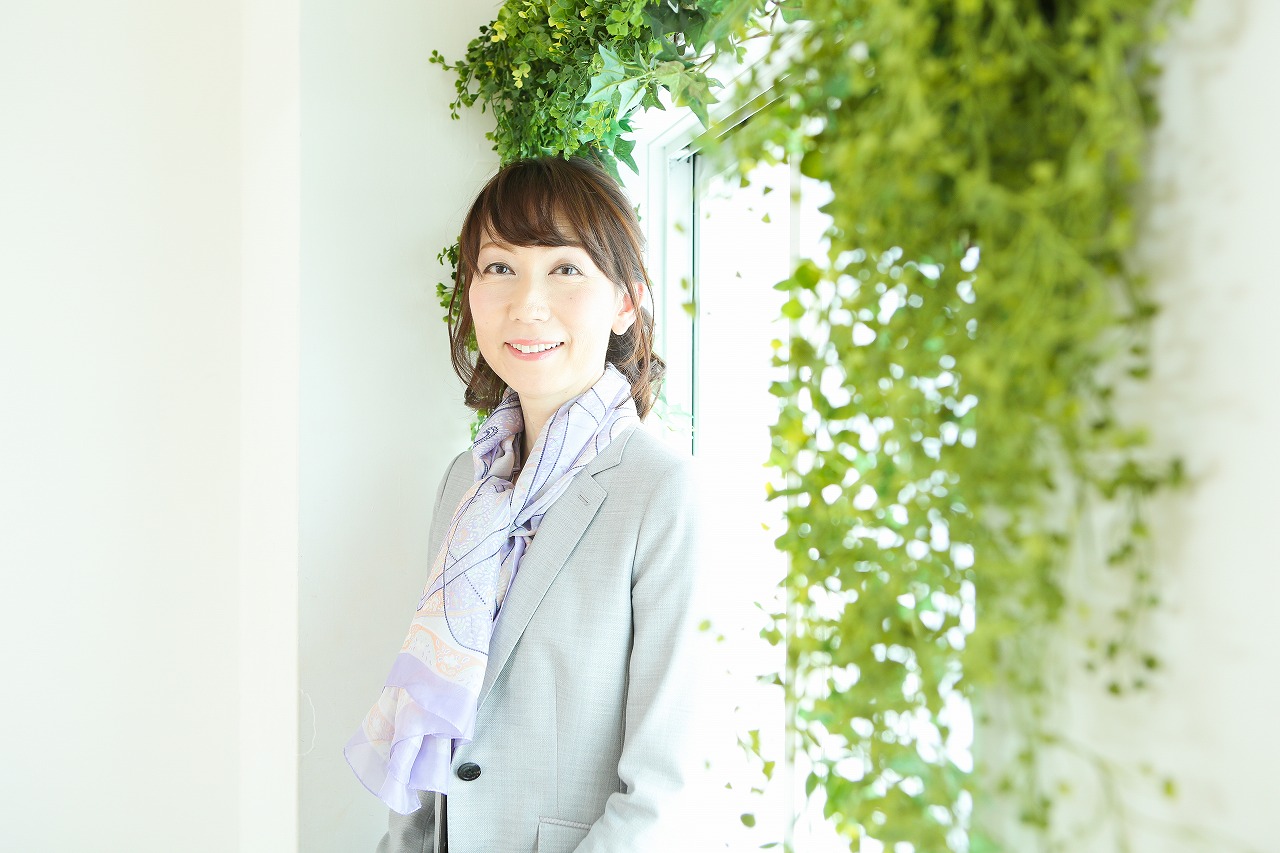 【問い合わせ先】（公財）にいがた産業創造機構　経営支援グループ　市場開拓チーム（国際担当 和田）TEL：025-246-0063　E-mail：trade@nico.or.jp■本紙申込書に必要事項をご記入の上、電子メールで送信してください。※ご記入いただいた情報は、プライバシーポリシーに基づき適正に扱います。プライバシーポリシーは　当機構のホームページをご覧ください。（http://www.nico.or.jp）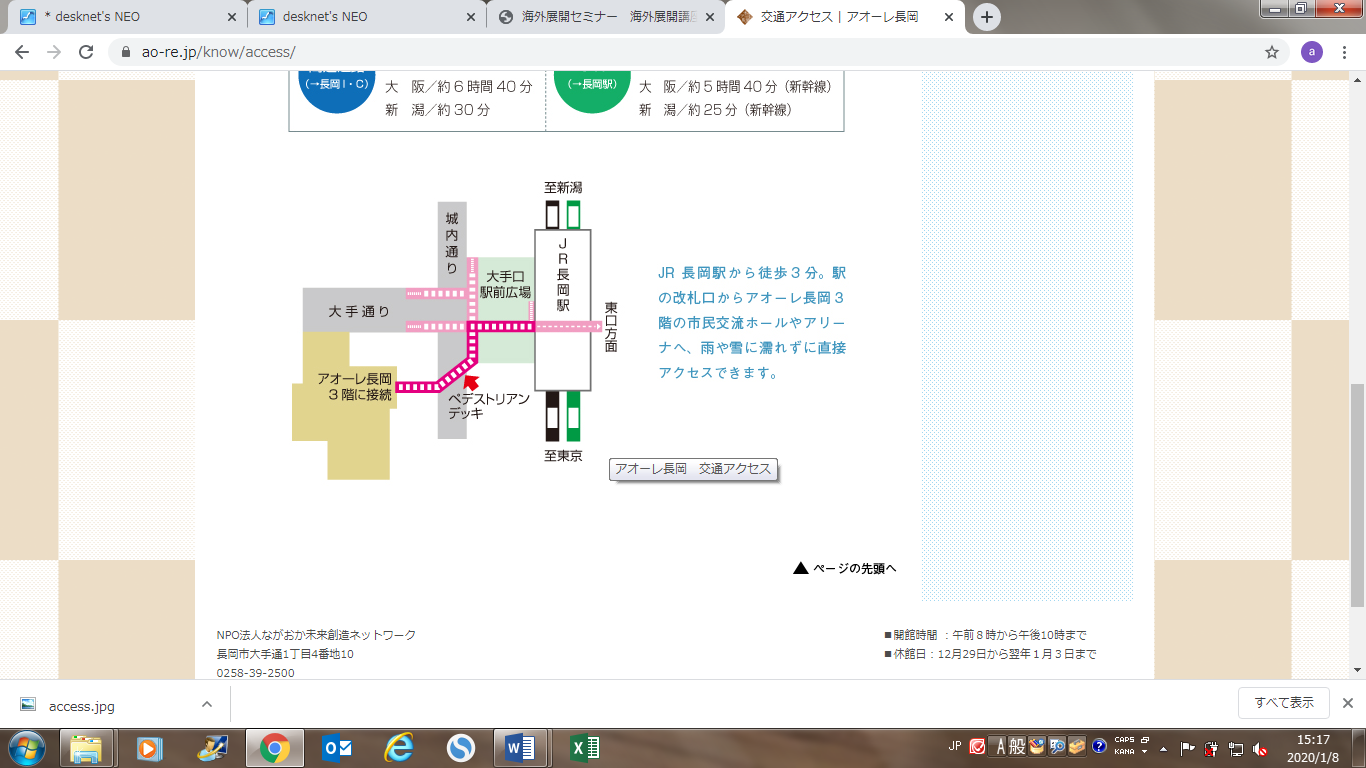 ■日時　令和２年２月21日（金）13:15-16:15■会場　アオーレ長岡 交流ホールA　■参加費　　無料　公益財団法人にいがた産業創造機構　市場開拓チーム　宛てE-mail：trade@nico.or.jp公益財団法人にいがた産業創造機構　市場開拓チーム　宛てE-mail：trade@nico.or.jp公益財団法人にいがた産業創造機構　市場開拓チーム　宛てE-mail：trade@nico.or.jp公益財団法人にいがた産業創造機構　市場開拓チーム　宛てE-mail：trade@nico.or.jp会社名・個人名住所〒業種ＴＥＬ電子メール参加者名参加者名役職役職